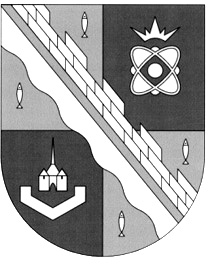 администрация МУНИЦИПАЛЬНОГО ОБРАЗОВАНИЯ                                        СОСНОВОБОРСКИЙ ГОРОДСКОЙ ОКРУГ  ЛЕНИНГРАДСКОЙ ОБЛАСТИпостановлениеот 22/12/2016 № 2868Об утверждении Порядка размещения информации о среднемесячной заработной плате руководителей, их заместителей и главных бухгалтеров муниципальных учреждений и муниципальных  унитарных предприятий Сосновоборского городского округаВ соответствие с Федеральным законом от 03.07.2016 № 347-ФЗ «О внесении изменений в Трудовой кодекс Российской Федерации» и во исполнение статьи 349.5 Трудового кодекса Российской Федерации, администрация Сосновоборского городского округа п о с т а н о в л я е т:1. Утвердить прилагаемый Порядок размещения информации о среднемесячной заработной плате руководителей, их заместителей и главных бухгалтеров муниципальных учреждений и муниципальных унитарных предприятий Сосновоборского городского округа, согласно приложению № 1 к настоящему постановлению.2. Руководителям отраслевых (функциональных) органов администрации, в том числе с правами юридического лица, осуществляющим оперативное руководство и контроль (курирование)  за деятельностью подведомственных муниципальных учреждений и муниципальных унитарных предприятий, в срок не позднее 01 марта каждого календарного года, обеспечить предоставление в отдел кадров и спецработы администрации, информации о среднемесячной заработной плате руководителей, их заместителей и  главных бухгалтеров подведомственных муниципальных учреждений  и муниципальных  унитарных предприятий Сосновоборского городского округа,  по форме утвержденной  пунктом  2 настоящего постановления.3. Утвердить форму для предоставления в отдел кадров и спецработы администрации  информации  о среднемесячной заработной плате руководителей, их заместителей и главных бухгалтеров муниципальных учреждений и муниципальных  унитарных предприятий Сосновоборского городского округа, согласно приложению № 2 к настоящему постановлению.4. Возложить на руководителей муниципальных учреждений и руководителей муниципальных унитарных предприятий персональную ответственность за исполнение настоящего  постановления.5.  Отделу кадров и спецработы администрации, осуществляющим функции ведения кадрового делопроизводства в отношении руководителей  муниципальных учреждений и муниципальных унитарных предприятий Сосновоборского городского округа, обеспечить,  установленном порядке, реализацию статьи 349.5 Трудового кодекса Российской Федерации в соответствии с Порядком, утвержденным настоящим постановлением.6. Пресс-центру администрации (Арибжанов Р.М.) разместить настоящее постановление на официальном сайте администрации Сосновоборского городского округа. 	7.  Постановление вступает в силу с 01.01.2017 года.	8. Контроль за  исполнением настоящего постановления  оставляю за собой.Глава администрацииСосновоборского городского округа                                                                    В.Б.Садовский                           исп. Т.Н. Губочкина; ЛЕСОГЛАСОВАНО: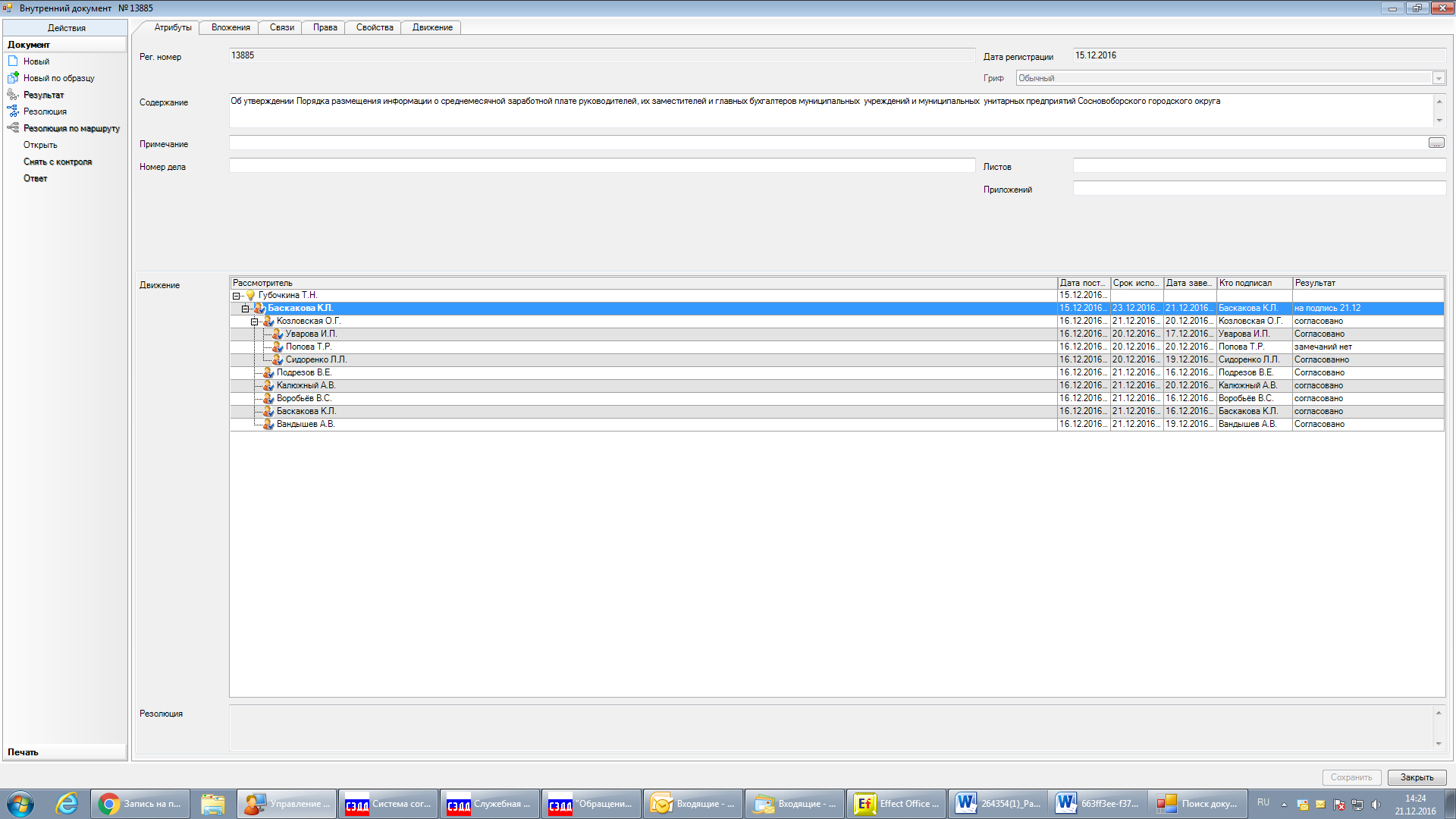 Рассылка: всем заместителям главы администрации, Комитет по управлению ЖКХ, ОК, КО, КСЗН, КУМИ, КАГиЗ, отдел культуры, пресс-центр, отдел по молодежной политике, отдел физ. культуры, спорта и туризма, отдел ЖКХ, отдел ВБиДХ.                                                                                                                                   УТВЕРЖДЕН                                                                                                                постановлением администрации							            Сосновоборского городского округа                                                                                                                                                от 22/12/2016 № 2868                                                                                                     (Приложение №1)Порядокразмещения информации о среднемесячной заработной плате руководителей, их заместителей и главных бухгалтеров муниципальных учреждений и муниципальных унитарных предприятий Сосновоборского городского округа1. Настоящий Порядок размещения информации о среднемесячной заработной плате руководителей, их заместителей и главных бухгалтеров муниципальных учреждений и муниципальных  унитарных предприятий Сосновоборского городского округа (далее по тексту – Порядок) разработан в соответствие с Федеральным законом от 03.07.2016                      № 347-ФЗ «О внесении изменений в Трудовой кодекс Российской Федерации» и  во исполнение  статьи 349.5 Трудового кодекса Российской Федерации 2. Порядок  устанавливает  условия размещения информации о рассчитываемой за календарный год среднемесячной заработной плате руководителей, их заместителей и главных бухгалтеров муниципальных учреждений и муниципальных  унитарных предприятий Сосновоборского городского округа в соответствии с Трудовым кодексом Российской Федерации.3. Информация, указанная в пункте 2 настоящего Порядка, размещается в   информационно-телекоммуникационной сети «Интернет» на официальном  сайте администрации муниципального образования Сосновоборский городской округ Ленинградской области, осуществляющей функции и полномочия учредителя муниципальных учреждений и муниципальных унитарных  предприятий Сосновоборского городского округа, по форме  согласно приложению к настоящему Порядку.Дополнительно информация, указанная в пункте 2 настоящего Порядка, размещается  в информационно-телекоммуникационной сети «Интернет» на официальных сайтах муниципальных  учреждений и муниципальных унитарных  предприятий Сосновоборского городского округа. 4. Информация, предусмотренная пунктом 2 настоящего  Порядка, рассчитывается за календарный год и размещается в информационно-телекоммуникационной сети «Интернет» не позднее первого квартала года, следующего за отчетным, в доступном режиме  для всех пользователей информационно-телекоммуникационной сети «Интернет».5. Информация размещается в разделе:5.1. «Сведения о среднемесячной заработной плате руководителей, их заместителей, и главных бухгалтеров муниципальных  учреждений и муниципальных  унитарных предприятий Сосновоборского городского округа»  официального сайта учредителя.5.2. «Сведения о среднемесячной заработной плате руководителя, заместителей, и главного бухгалтера (наименование  соответствующего муниципального  учреждения, либо   и муниципальных  унитарного предприятия Сосновоборского городского округа)», официального сайта муниципального учреждения  либо муниципального унитарного предприятия.6. Ссылка на указанный раздел (включающая полное наименование раздела), в соответствии с пунктом 5 настоящего Порядка,  должна присутствовать на главной странице официального сайта учредителя (муниципального учреждения, муниципального унитарного предприятия).7. В составе информации, подлежащей размещению, указывается полное наименование муниципального учреждения или  муниципального унитарного предприятия, занимаемая должность, а также фамилия, имя и отчество.8.  В составе размещаемой на официальных сайтах информации,  предусмотренной пунктами 2 и 4 настоящего  Порядка, запрещается указывать данные, позволяющие определить место жительства,  почтовый адрес, телефон и иные индивидуальные средства коммуникации лиц, указанных в пункте 2 настоящего  Порядка, а также сведения, отнесенные к государственной тайне или сведениям конфиденциального характера.УТВЕРЖДЕНА                                                                                                               							                    постановлением администрации							            						Сосновоборского городского округа                                                                                                            							         от 22/12/2016 № 2868                                                                                                                                                                  (Приложение №2)ФОРМА ДЛЯ ПРЕДОСТАВЛЕНИЯ  ИНФОРМАЦИИ В ОТДЕЛ КАДРОВ И СПЕЦРАБОТЫ АДМИНИСТРАЦИИ  О СРЕДНЕМЕСЯЧНОЙ ЗАРАБОТНОЙ ПЛАТЕ РУКОВОДИТЕЛЕЙ,  ИХ ЗАМЕСТИТЕЛЕЙ И ГЛАВНЫХ БУХГАЛТЕРОВ_____________________________________________________________________________(полное наименование муниципального учреждения, муниципального  унитарного предприятия)	за   20_____ годРуководитель                                                                      _____________________________	 _____________________________                                                                                                                                                              (подпись)                                          (фамилия, инициалы)Главный бухгалтер                                                           _____________________________	 _____________________________                                                                                                                                                              (подпись)                                         (фамилия, инициалы)мпИНФОРМАЦИЯ О СРЕДНЕМЕСЯЧНОЙ ЗАРАБОТНОЙ ПЛАТЕ РУКОВОДИТЕЛЕЙ,  ИХ ЗАМЕСТИТЕЛЕЙ И ГЛАВНЫХ БУХГАЛТЕРОВМУНИЦИПАЛЬНЫХ УЧРЕЖДЕНИЙ И МУНИЦИПАЛЬНЫХ УНИТАРНЫХ ПРЕДПРИЯТИЙ СОСНОВОБОРСОКГО ГОРОДСКОГО ОКРУГА 	за   20________ годисп. Т.Н. Губочкина№ п/пФамилия, имя, отчествоЗанимаемая должностьСреднемесячная заработная плата (в руб.)Приложение к Порядку размещения информации о среднемесячной заработной плате руководителей, их заместителей  и главных бухгалтеров муниципальных учреждений и муниципальных  унитарных предприятий Сосновоборского городского округа, утвержденного постановлением  администрации Сосновоборского городского округа                      от 22/12/2016 № 2868  № п/пНаименование муниципального учреждения, муниципального унитарного предприятияФамилия, имя, отчествоДолжностьСреднемесячная заработная плата (в руб.)